Christ the King Catholic Primary School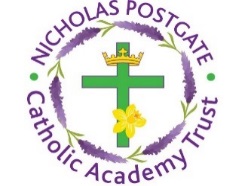 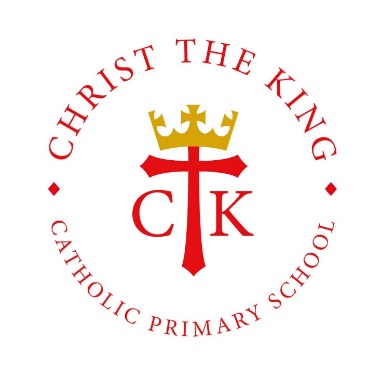 Year 5 Curriculum OverviewAutumn 1Autumn 1Autumn 1Autumn 2Autumn 2Spring 1Spring 1Spring 2Spring 2Spring 2Summer 1Summer 1Summer 2Summer 2REOurselves	JudaismJudaismLife ChoicesHopeMissionSikhism Sikhism Sikhism Memorial SacrificeSacrificeTransformation Freedom & Responsibility Stewards of Creation English – Texts & GenresDescriptive writing – Silver Donkey by Sonia HarnettHistorical recount – Famous Battles WW1Descriptive writing – Silver Donkey by Sonia HarnettHistorical recount – Famous Battles WW1Descriptive writing – Silver Donkey by Sonia HarnettHistorical recount – Famous Battles WW1Newspaper Report – BlitzGoodnight Mr TomLetters – GG Equality (Suffragette movement)Newspaper Report – BlitzGoodnight Mr TomLetters – GG Equality (Suffragette movement)Narrative – The Explorer story (Amazon)Letters – Palm Oil exploitation Amazon RainforestNarrative – The Explorer story (Amazon)Letters – Palm Oil exploitation Amazon RainforestProcedural writing – How to build a beehivePoetry - BrazilProcedural writing – How to build a beehivePoetry - BrazilProcedural writing – How to build a beehivePoetry - BrazilSpeeches – Roman BattlesMotivational team talks (Euros)Narrative – Roman Myths.Romans In RevoltSpeeches – Roman BattlesMotivational team talks (Euros)Narrative – Roman Myths.Romans In RevoltNon-Chronological Report – River TeesDiscussion – Global Goals and Rights RespectingNon-Chronological Report – River TeesDiscussion – Global Goals and Rights RespectingHistoryWW1 – The western and home frontWW1 – The western and home frontWW1 – The western and home frontWW2WW2The Romans The Romans GeographyBrazil – trade/human geographyBrazil – trade/human geographyBrazil – trade/human geographyBrazil – trade/human geographyBrazil – trade/human geographyThe River TeesThe River TeesArtRemembrance sculpture Remembrance sculpture Mola artRomero BrittoMola artRomero BrittoMcKenzie ThorpeMcKenzie ThorpeDesign & TechnologyCooking ProcessesCooking ProcessesCooking ProcessesBee HivesStructures Bee HivesStructures Bee HivesStructures Balloon BuggiesLinked to science Balloon BuggiesLinked to science ScienceProperties and changes of materials Properties and changes of materials Properties and changes of materials Earth and Space Earth and Space Animals including humans Animals including humans Living things and their habitats Living things and their habitats Living things and their habitats Forces Forces Environment and pollution Environment and pollution Maths (WRM)Place ValueAddition & SubtractionStatisticsMultiplication & DivisionPerimeter & AreaPlace ValueAddition & SubtractionStatisticsMultiplication & DivisionPerimeter & AreaPlace ValueAddition & SubtractionStatisticsMultiplication & DivisionPerimeter & AreaPlace ValueAddition & SubtractionStatisticsMultiplication & DivisionPerimeter & AreaPlace ValueAddition & SubtractionStatisticsMultiplication & DivisionPerimeter & AreaMultiplication & DivisionFractionsDecimals & PercentagesMultiplication & DivisionFractionsDecimals & PercentagesMultiplication & DivisionFractionsDecimals & PercentagesMultiplication & DivisionFractionsDecimals & PercentagesMultiplication & DivisionFractionsDecimals & PercentagesDecimalsProperties of ShapePosition and DirectionConverting UnitsVolumeDecimalsProperties of ShapePosition and DirectionConverting UnitsVolumeDecimalsProperties of ShapePosition and DirectionConverting UnitsVolumeDecimalsProperties of ShapePosition and DirectionConverting UnitsVolumeComputing My Online LifeMy Online LifeYouTuberYouTuberYouTuberMusic ComposerMusic ComposerMaking AR GamesMaking AR GamesMaking AR GamesGirls v Boys STEM ChallengeGirls v Boys STEM ChallengeGirls v Boys STEM ChallengeGirls v Boys STEM ChallengePSHEBeing Me in My WorldBeing Me in My WorldCelebrating DifferenceCelebrating DifferenceCelebrating DifferenceDreams and GoalsDreams and GoalsHealthy MeHealthy MeHealthy MeRelationshipsRelationshipsChanging MeChanging MeMusicLiving on a PrayerLiving on a PrayerLiving on a PrayerClassroom Jazz 1Classroom Jazz 1Make You Feel My LoveMake You Feel My LoveThe Fresh Prince of Bel AirThe Fresh Prince of Bel AirThe Fresh Prince of Bel AirDancing in the StreetDancing in the StreetReflect, rewind and replayReflect, rewind and replayPETag RugbySwimmingTag RugbySwimmingTag RugbySwimmingDanceDanceHockeyHockeyBasketballBasketballBasketballCricketCricketAthleticsAthleticsFrenchSalut GustaveSalut GustaveSalut GustaveA L’EcoleA L’EcoleLa NaurritureLa NaurritureLa NaurritureEn VilleEn VilleEn VacancesEn VacancesChez MoiChez Moi